Universidade Estadual do Paraná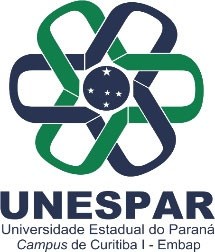 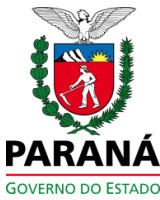 Campus de Curitiba I – EmbapCredenciada pelo Decreto nº 9.538 de 05/12/2013, publicado no D.O.E de 05/12/2013, Recredenciada pelo Decreto nº 2374 de 14/08/2019, publicado no D.O.E de14/08/2019.Rua Barão do Rio Branco, 370 - 80010-180 – (41) 3017-2050 Curitiba – Paraná http://www.embap.pr.gov.br/ANEXO I DO EDITAL 001/2024 - DISCIPLINAS OPTATIVAS – 1º SEMESTRE 2024 DO CENTRO DE ARTES E MUSEOLOGIANome completo do Professor: José Eliézer MikoszTítulo da disciplina: Técnicas Históricas de Pintura 2Ementa da disciplina: Estudo histórico das técnicas de pintura. Tipos de materiais. Composição e elaboração de tintas. Composição e elaboração de suportes.Descrição da disciplina: Ensinar os fundamentos das técnicas de pintura e sua evolução nas práticas artísticas ao longo dos séculos em suas principais modalidades.Carga Horária Total da disciplina: 68hDia(s) e horário(s) da semana em que a disciplina será ministrada: Terça-feira, das 13:40 as 17:50Sala: Laboratório de PinturaNúmero mínimo e máximo de alunos: de 5 a 20 alunos Pré-requisitos necessários para cursar a disciplina: a partir do 2º ano, estudantes BAV e LAVNome completo do Professor: José Eliézer Mikosz Título da disciplina: Pintura e desenhos espontâneosEmenta da disciplina: Iniciação ao estudo histórico, teórico e prático de desenho e pintura espontânea. Fenomenologia da atividade artística e da experiência estética. Neuroestética. Técnicas especiais de pintura mista, veladura e têmpera.Descrição da disciplina: História resumida do Desenho e da Pintura e as diversas tendências, descobertas e discursos que direcionaram processos criativos na arte. Desenho de observação com intenção de quebrar condicionamentos entre o que é observado e o repertório que o aluno já traz culturalmente. Desenho espontâneo. Desenho colaborativo. Desenho expandido. Anaformismo. Técnica de Pintura Mista – Mischtechnik (óleo e têmpera). Materiais não convencionais na pintura e seus discursos explícitos ou implícitos.Carga Horária Total da disciplina: 45hDia(s) e horário(s) da semana em que a disciplina será ministrada: Quinta-feira, das 16:10 as 18:40hSala: Laboratório de PinturaNúmero mínimo e máximo de alunos: de 5 a 20 alunos Pré-requisitos necessários para cursar a disciplina: a partir do 2º ano, estudantes BAV e LAVNome completo da Professora: Isabela FuchsTítulo da disciplina: Tópicos Especiais em História da Arte II Ementa da disciplina: Estudo de tópicos especiais da história da arte, delimitados de acordo com a proposta do professor ministrante e suas pesquisas em âmbito acadêmico e áreas de conhecimento específico. Parte da disciplina ocorrerá como atividade de Extensão Universitária, no formato de evento ou curso relacionado com os conteúdos da disciplina. Desenvolvimento de ação extensionista. Descrição da disciplina: Tópicos Especiais em História da Arte II - História do Corpo: A história do corpo no Ocidente e sua relação com as Artes Visuais; A questão da nudez a partir de Kenneth Clark; Corpo e religiosidade na Idade Média; O corpo no centro do universo; O corpo expressivo no maneirismo e no barroco; Entre a histeria e o couro imperial na Era Vitoriana; O corpo negro no século XIX; O corpo negro no modernismo brasileiro; Erotismo; Fraturas do século XX; A revolta do olhar nos séculos XIX e XX;Carga Horária Total da disciplina: 34hDia(s) e horário(s) da semana em que a disciplina será ministrada: Terça-feira, das 13:40 as 15:20h Sala: 311Número mínimo e máximo de alunos: de 5 a 30 alunos Pré-requisitos necessários para cursar a disciplina: 3o e 4o anos, estudantes BAV e LAVNome completo da Professoar: Isabela FuchsTítulo da disciplina: Tópicos Especiais em História da Arte II Ementa da disciplina: Estudo de tópicos especiais da história da arte, delimitados de acordo com a proposta do professor ministrante e suas pesquisas em âmbito acadêmico e áreas de conhecimento específico. Parte da disciplina ocorrerá como atividade de Extensão Universitária, no formato de evento ou curso relacionado com os conteúdos da disciplina. Desenvolvimento de ação extensionista. Descrição da disciplina: Tópicos Especiais em História da Arte II - História do Corpo: A história do corpo no Ocidente e sua relação com as Artes Visuais; A questão da nudez a partir de Kenneth Clark; Corpo e religiosidade na Idade Média; O corpo no centro do universo; O corpo expressivo no maneirismo e no barroco; Entre a histeria e o couro imperial na Era Vitoriana; O corpo negro no século XIX; O corpo negro no modernismo brasileiro; Erotismo; Fraturas do século XX; A revolta do olhar nos séculos XIX e XX;Carga Horária Total da disciplina: 34hDia(s) e horário(s) da semana em que a disciplina será ministrada: Quarta-feira, das 18:50 as 20:30hSala: 310Número mínimo e máximo de alunos: de 5 a 30 alunos Pré-requisitos necessários para cursar a disciplina: 3o e 4o anos, estudantes BAV e LAVNome completo da Professora: Carina Maria WeidleTítulo da disciplina: Estudos Avançados em Artes Visuais 4 Ementa da disciplina: Conteúdo definido em função da pesquisa docente em curso e que contemple área de interesse em Artes Visuais.Descrição da disciplina: Estudos Avançados em Artes Visuais, Cerâmica - múltiplos e vidrados. Execução de formas para prensagem e colagem em cerâmica. Copias em placas e barbotina. Aplicação e desenvolvimento de vidrados. Uso do torno cerâmico. Terceira queima: lustres, metalizados, decalques e enamel sobre vidradosCarga Horária Total da disciplina: 60hDia(s) e horário(s) da semana em que a disciplina será ministrada: Quarta feira, das 13:40 – 17:00hSala: Laboratório de Escultura modelagemNúmero mínimo e máximo de alunos: de 5 a 15 alunos Pré-requisitos necessários para cursar a disciplina: 3º e 4º anos, estudantes BAVNome completo da Professora: Milena Costa de SouzaTítulo da disciplina: Tópicos especiais em Curadoria I Ementa da disciplina: Conceito, práticas e experiências em curadoria. Análise de casos históricos e/ou do contexto artístico local. Desenvolvimento de projetos curatoriais: processos, formatação, e aspectos relativos à produção de exposições.Descrição da disciplina: Tópicos especiais em Curadoria I - Curadoria em Curitiba.  Introdução: o que é curadoria. Espaços expositivos e grandes eventos de arte em Curitiba. A formação da crítica em arte e a curadoria em Curitiba. Estudos de casoCarga Horária Total da disciplina: 34hDia(s) e horário(s) da semana em que a disciplina será ministrada: Quarta feira, das 16h10 - 17h50Sala: 309Número mínimo e máximo de alunos: de 5 a 25 alunos Pré-requisitos necessários para cursar a disciplina: a partir do 2º ano, estudantes BAV, LAV e MuseologiaNome completo do Professor: Everaldo SkrockTítulo da disciplina: Tópicos Especiais em Estética I Ementa da disciplina: Estudo aprofundado de Tema, Autor ou Texto da área de Estética ou que faça interface entre esta e áreas adjacentes como: Teoria e História da Arte, Epistemologia e História da Ciência, Psicologia e Psicanálise, Antropologia e Sociologia, Teorias da Comunicação, da Linguagem e da Significação. Descrição da disciplina: Tópicos Especiais em Estética I - Poéticas da Paisagem e do Jardim. Introdução à estética da paisagem e do jardim. O jardim mítico. Filosofia e jardim na Grécia clássica. A jardinagem ornamental como uma das Belas-Artes em Kant. O jardim inglês, o jardim francês, o jardim oriental. Humboldt e a paisagem multissensorial. Jardins de artistas. Poéticas contemporâneas do jardimCarga Horária Total da disciplina: 34hDia(s) e horário(s) da semana em que a disciplina será ministrada: terça-feira, das 16h10-17h50Sala: 311Número mínimo e máximo de alunos: de 5 a 15 alunos Pré-requisitos necessários para cursar a disciplina: 3º e 4º anos, estudantes BAV, LAV e MuseologiaNome completo do Professor: Everaldo SkrockTítulo da disciplina: Tópicos Especiais em Estética I Ementa da disciplina: Estudo aprofundado de Tema, Autor ou Texto da área de Estética ou que faça interface entre esta e áreas adjacentes como: Teoria e História da Arte, Epistemologia e História da Ciência, Psicologia e Psicanálise, Antropologia e Sociologia, Teorias da Comunicação, da Linguagem e da Significação. Descrição da disciplina: Tópicos Especiais em Estética I - Poéticas da Paisagem e do Jardim. Introdução à estética da paisagem e do jardim. O jardim mítico. Filosofia e jardim na Grécia clássica. A jardinagem ornamental como uma das Belas-Artes em Kant. O jardim inglês, o jardim francês, o jardim oriental. Humboldt e a paisagem multissensorial. Jardins de artistas. Poéticas contemporâneas do jardimCarga Horária Total da disciplina: 34hDia(s) e horário(s) da semana em que a disciplina será ministrada: quarta-feira, das 18h50-20h30Sala: 209Número mínimo e máximo de alunos: de 5 a 15 alunos Pré-requisitos necessários para cursar a disciplina: 3º e 4º anos, estudantes BAV, LAV e MuseologiaNome completo da Professora: Lilian Hollanda GassenTítulo da disciplina: Estudos avançados em Artes Visuais II Ementa da disciplina: Conteúdo definido em função da pesquisa docente em curso e que contemple área de interesse em Artes Visuais.Descrição da disciplina: Estudos Avançados em Artes Visuais II - Atividades profissionais da carreira artística com foco na produção e exposição de arte. Disciplina optativa com foco no desenvolvimento de produção artística individual e/ou em grupo a partir do interesse poético das(os) estudantes, para a realização de exposição(s) e introdução das atividades profissionais da carreira artística. Programa: 1º Bimestre: A arte como pensamento e invenção. Arte na individualidade e coletividade. Arte e investigação poética. 2º Bimestre: Arte e práticas profissionais. O artista e as exposições. A exposição como finalização da proposta artísticaCarga Horária Total da disciplina: 68hDia(s) e horário(s) da semana em que a disciplina será ministrada: Quartas-feiras, das 08h20 as 11h40Sala: Laboratório de DesenhoNúmero mínimo e máximo de alunos: de 5 a 12 alunos Pré-requisitos necessários para cursar a disciplina: a partir do 2º ano, estudantes do BAVNome completo da Professora: Fátima JunqueiraTítulo da disciplina: Tópicos Especiais em Pintura II Ementa da disciplina: Laboratório de pesquisa em Pintura.Descrição da disciplina: Estudo da figura humana com prática de ateliê, priorizando o uso de tinta à óleo e acrílica. Estudo de imagens relacionadas ao corpo e sua relação com a linguagem pictórica. Foco no estudo de artistas a partir dos anos 1950. Aulas expositivas com análise de obras de pintores emblemáticos. Desenvolvimento da linguagem pessoal.Carga Horária Total da disciplina: 51hDia(s) e horário(s) da semana em que a disciplina será ministrada: quarta-feira, das 18:50 às 21:20hSala: Laboratório de PinturaNúmero mínimo e máximo de alunos: de 5 a 15 alunos Pré-requisitos necessários para cursar a disciplina: a partir do 2º ano, estudantes do BAV e LAVNome completo da Professora: Fátima JunqueiraTítulo da disciplina: Tópicos Especiais em História da Arte I Ementa da disciplina: Estudo de tópicos especiais da história da arte, delimitados de acordo com a proposta do professor ministrante e suas pesquisas em âmbito acadêmico e áreas de conhecimento específico.Descrição da disciplina: Apresentação da situação atual da linguagem da pintura. Barnet Newman; Mark Rothko; Ad Reinhardt. Os expressionistas abstratos: Joan Mitchell; Pollock; De Kooning; Lee Krasner; Helen Frankentaller. Philip Guston. A vanguarda brasileira nos anos 50: Abstracionismo; Geométrico e informal. Francis Bacon; David Hockney. Alex Katz e a Pop Art de Andy Warhol. Alice Neel; Agnes Martin. Os anos 80 e a “volta da pintura”. Artistas brasileiros, tais como Beatriz Milhazes; Leda Catunda; grupo Casa 7. Artistas contemporâneas internacionais: Marlene Dumas; Mamma Andersson; Amy Sillman; Miriam Cahn; Maria Lasnig. Pintura contemporânea e fotografia: Gerhard Richter; Luc Tuymans; Peter Doig. Pintura contemporânea latino-americana: Sandra Vasquez de la Horra; Maria Berrio; Marela Zacarias; Roberto Gil de Montes.Carga Horária Total da disciplina: 34hDia(s) e horário(s) da semana em que a disciplina será ministrada: terça-feira, das 18:50 às 20:30Sala: 308Número mínimo e máximo de alunos: de 5 a 15 alunos Pré-requisitos necessários para cursar a disciplina: a partir do 2º ano, estudantes do BAV e LAVNome completo da Professora: Carina WeidleTítulo da disciplina: Laboratório de Figura Humana Ementa da disciplina: Estudos de anatomia da figura humana e processos criativos com elementos bidimensionais e tridimensionais.Descrição da disciplina: Estudo da representação da figura humana na arte moderna e contemporânea, com análise de trabalhos de artistas contemporâneos. Discussões sobre gradações de realismo e abstração na representação da figura humana. Desenhos e modelagens do corpo humano: o todo e as partes. Estudos de movimento. Estudos construtivos com materiais diversos. Proposições expressivas para a representação da figura humana.Carga Horária Total da disciplina: 68hDia(s) e horário(s) da semana em que a disciplina será ministrada: Segunda feira, das 13:40- 17:50hSala: Laboratório de Escultura modelagemNúmero mínimo e máximo de alunos: de 5 a 15 alunos Pré-requisitos necessários para cursar a disciplina: 3º e 4º anos, estudantes BAV e LAVNome completo da Professora: Milena Costa de SouzaTítulo da disciplina: Produção artística em fotografia IIIEmenta da disciplina: Produção artística em fotografia e reflexão sobre essa prática. Leitura de textos de artistas, incluindo brasileiros e latino-americanos. Descrição da disciplina: Produção artística em fotografia III - Projetos Fotográficos e a criação de fotolivros. Fotolivros pelo mundo. Editoras de fotolivro. Processos de edição. Exercícios de edição. Apresentação e edição dos materiais dos alunes. Produção de boneco para publicação.Carga Horária Total da disciplina: 68hDia(s) e horário(s) da semana em que a disciplina será ministrada: Quarta-feira, das 18h50- 22h10Sala: Laboratório de DesenhoNúmero mínimo e máximo de alunos: de 5 a 12 alunos Pré-requisitos necessários para cursar a disciplina: ter cursado ao menos uma disciplina obrigatória de fotografia, 3º e 4º anos, estudantes BAV e LAVNome completo da Professora: Sarah Marques DuarteTítulo da disciplina: Tópicos especiais em performance 3Ementa da disciplina: Laboratório de pesquisa em Performance.Descrição da disciplina: O campo expandido da performance. A expressão em situação: performance na América Latina no séc.XXI. Produção reflexiva latino-americana conectada ao campo da performance. Programas-performativos a partir de interesses individuais. Coletivização de programas e realização de ações na cidade. Iniciação à pesquisa no campo da performance. Escrita processual, performativa e coletiva para publicação.Carga Horária Total da disciplina: 60hDia(s) e horário(s) da semana em que a disciplina será ministrada: sexta-feira, das 13:40 as 17:20hSala: Laboratório de PerformanceNúmero mínimo e máximo de alunos: de 5 a 10 alunos Pré-requisitos necessários para cursar a disciplina: a partir do 2º ano, estudantes do BAV e LAVNome completo da Professora: Sarah Marques DuarteTítulo da disciplina: Tópicos especiais em performance 3Ementa da disciplina: Laboratório de pesquisa em Performance.Descrição da disciplina: O campo expandido da performance. A expressão em situação: performance na América Latina no séc.XXI. Produção reflexiva latino-americana conectada ao campo da performance. Programas-performativos a partir de interesses individuais. Coletivização de programas e realização de ações na cidade. Iniciação à pesquisa no campo da performance. Escrita processual, performativa e coletiva para publicação.Carga Horária Total da disciplina: 60hDia(s) e horário(s) da semana em que a disciplina será ministrada: sexta-feira, das 18:50 as 22:30hSala: Laboratório de PerformanceNúmero mínimo e máximo de alunos: de 5 a 10 alunos Pré-requisitos necessários para cursar a disciplina: a partir do 2º ano, estudantes do BAV e LAVNome completo da Professora: Cyntia WernerTítulo da disciplina: SerigrafiaEmenta da disciplina: Introdução à técnica de serigrafia e a abordagem de suas peculiaridades na construção da linguagem da gravura. Captação, apropriação e/ou edição de imagens para elaboração de matrizes serigráficas. Produção de estampas por meio de processos direto e fotográfico. Exploração de diferentes suportes na etapa de impressão. Análise de produções artísticas desenvolvidas em técnicas de serigrafia.Descrição da disciplina: Estudo, produção, edição e fragmentação de imagem a ser utilizada na serigrafia. Preparação das matrizes. Gravação e sensibilização de imagem na tela. Processo de Impressão com tinta à base de água. Sobreposição e registro de impressão. Exploração de suportes e materiais utilizados para impressão. Possibilidades de diálogo da serigrafia com outras práticas artísticas contemporâneas.Carga Horária Total da disciplina: 60hDia(s) e horário(s) da semana em que a disciplina será ministrada: quinta-feira, das 18:50 – 22:30hSala: Laboratório de GravuraNúmero mínimo e máximo de alunos: de 5 a 15 alunos Pré-requisitos necessários para cursar a disciplina: a partir do 2º ano, estudantes do BAVNome completo da Professora: Ana Paula BellenzierTítulo da disciplina: Laboratório de Gravura Ementa da disciplina: Produção de gravura no campo ampliado. Estudo e análise da contaminação das técnicas, diálogo entre os conceitos de gravação, edição, matriz e impressão. Referência às Mostras de Gravura Cidade de Curitiba de 1993 e 1995, e da exposição organizada por Didi-Huberman (L´empreinte, 1997). Concepção de um projeto de investigação artística próprio. Realização de um projeto expositivo individual e/ou coletivo, e/ou publicação de artista.Descrição da disciplina: Exposição teórica e discussão sobre a gravura contemporânea e seus hibridismos partindo do pensamento de Didi-Huberman referente a exposição L’empreinte de 1997. Investigação e experimentação prática de processos e técnicas de criação gráfica no campo expandido. Adequação técnica à proposição poética individual. Execução de trabalho poético visando exposição.Carga Horária Total da disciplina: 34hDia(s) e horário(s) da semana em que a disciplina será ministrada: quinta-feira, das 16:10 - 17:50hSala: Laboratório de GravuraNúmero mínimo e máximo de alunos: de 5 a 13 alunos Pré-requisitos necessários para cursar a disciplina: ter cursado ao menos uma disciplina obrigatória de gravura, a partir do 2º ano, estudantes BAV Nome completo do Professor: Vivaldo Vieira NetoTítulo da disciplina: Tópicos Especiais em Artes Visuais 1Ementa da disciplina: Laboratório de pesquisa em Artes Visuais.Descrição da disciplina: Desenvolver o processo criativo, da ideia à formatação do objeto artístico. Estimular o olhar crítico sobre a própria produção através do estudo das diversas linguagens artísticas. Produção de arte. Análise de trabalhos. Leituras e debates. Estudo das linguagens e movimentos artísticos.Carga Horária Total da disciplina: 30hDia(s) e horário(s) da semana em que a disciplina será ministrada: sexta-feira, das 13:40h às 15:20hSala: Laboratório de Escultura modelagemNúmero mínimo e máximo de alunos: de 5 a 15 alunos Pré-requisitos necessários para cursar a disciplina: a partir do 2º ano, estudantes BAV, LAV e Museologia Nome completo do Professor: Sérgio Ferreira	Título da disciplina: LIBRAS - Língua brasileira de sinais - básico 	Ementa da disciplina: Noções da Língua Brasileira de Sinais. Base linguística e lexical em Libras. Retrospectiva histórica sobre surdos, sua língua, sua cultura e identidade. O ensino de Libras em contexto e suas regras. Noções básicas de aspectos linguísticos da Libras. Compreender e utilizar corretamente os sinais estudados. Estudo da Lei Federal: nº 10.436/2002 e Decreto Federal nº 5.626/2005. Humor surdo	Descrição da disciplina: A disciplina de Língua Brasileira de Sinais (LIBRAS) básico tem como objetivo, gerar conhecimento e desenvolvimento das habilidades básicas necessárias para a aquisição da LIBRAS, para que a comunicação aconteça entre pessoas ouvintes e surdas em eventuais situações e nos diversos espaços existentes na sociedade. Conhecer a história dos educados surdos nos contextos social e pedagógico; Entender a estrutura e o funcionamento da Libras; Estimular a convivência e troca linguística com pessoas surdas em um contexto social específico; Compreender o valor da língua de sinais no processo de comunicação e aprendizado do aluno com deficiência auditiva; Adquirir vocabulário e praticar.	Carga Horária Total da disciplina: 68h semestral	Dia(s) e horário(s) da semana em que a disciplina será ministrada: Terças-feiras  das 13h40 às 17h20	Sala: a ser definida	Número mínimo e máximo de alunos: de 4 a 25 alunos 	Pré-requisitos necessários para cursar a disciplina: Ser estudante do curso de Licenciatura em Artes Visuais, Bacharelado em Artes Visuais ou Bacharelado em Museologia. Nome completo do Professor: Miliandre Garcia de SouzaTítulo da disciplina: Tópicos Especiais em Teoria da ArteEmenta da disciplina: Estudo de Tópicos Especiais em Teoria da Arte delimitados de acordo com a proposta do professor ministrante e suas pesquisas no âmbito acadêmico e áreas de conhecimento específico.Descrição da disciplina: ênfase na História e Historiografia da Arte com estudo das diferentes escolas e modelos de análise da História da Arte desde a história da vida dos artistas com Giorgio Vasari (século XVI), passando pela escrita da história da arte pelos antiquários (séculos XVII e XVIII) e pelo estabelecimento de critérios científicos da escrita da história da arte (século XIX), até chegar à iconologia/história cultural da arte, história social da arte/sociologia da arte (século XX) e as novas abordagens da história da arte contra-hegemônica (século XXI).Carga Horária Total da disciplina: 90hDia(s) e horário(s) da semana em que a disciplina será ministrada: Sexta-feira, período noturno,  18h45 às 21h20Sala: a ser definidaNúmero mínimo e máximo de alunos: de  5 a 45 alunos Pré-requisitos necessários para cursar a disciplina: ter cursado o 1o. ano de qualquer curso superior. Nome completo do Professor: Camila Ribeiro de Almeida RezendeTítulo da disciplina: Tópicos Especiais em Sociologia e Arte IIEmenta da disciplina: Estudo de Tema, Autor ou Texto da área de Sociologia e da ArteDescrição da disciplina: - Demonstrar e explorar a relação entre a Sociologia da Arte, Sociologia da Ciência e Sociologia das Emoções no processo criativo da escrita acadêmica;- Apresentar conceitos sociológicos para a percepção da obra de arte e da escrita acadêmica;- Fornecer técnicas de escrita, leitura e retórica - embasados sociologicamente - para o aprimoramento das produções científico-artísticas dos/das estudantes.Carga Horária Total da disciplina: 34Dia(s) e horário(s) da semana em que a disciplina será ministrada: Terça-feira, período noturno, das 20h30 as 22h10Sala: a ser definidaNúmero mínimo e máximo de alunos: de 5 a 20 alunosPré-requisitos necessários para cursar a disciplina: não estar cursando o segundo ano do LAVNome completo do Professor: Sergio FerreiraTítulo da disciplina: Tópicos Especiais em Museologia IEmenta da disciplina: aprofundamento de tema específico relacionado à MuseologiaDescrição da disciplina: noções gerais de acessibilidade em museus, nas instituições sociais do Brasil, concepções e práticas de acessibilidade para surdos, cegos, deficientes físicos ou com mobilidade reduzida, pessoas deficiência múltipla, deficientes intelectuais e para neuroatípicos/ neurodivergentes.Carga Horária Total da disciplina: 30hDia(s) e horário(s) da semana em que a disciplina será ministrada: quartas-feira, das 13:40 as 15h20Sala: a ser definidaNúmero mínimo e máximo de alunos: de 4 a 20 alunos Pré-requisitos necessários para cursar a disciplina: ter cursado o 1º ano do Bacharelado em Museologia, pois é para o 2º, 3º e 4º anos do Bacharelado em MuseologiaNome completo do professor: Mário Eugênio SarettaTítulo da disciplina: Expressões culturais indígenasEmenta: Povos indígenas no Brasil: territórios, identidades e concepções de mundo. Coleções etnográficas, artes indígenas, produção e circulação da arte indígena contemporânea em museus.Descrição da disciplina: Povo originário e sua relação com o território; Movimento indígena brasileiro; Etnologia e cosmologias indígenas; Artes indígenas; Museus etnográficos e concepções museológicas colaborativas; Exposições brasileiras de arte feita por indígenasCarga Horária Total da disciplina: 45hDia(s) e horário(s) da semana em que a disciplina será ministrada: sextas-feira, das 9:40 as 12h25Sala: a ser definidaNúmero mínimo e máximo de alunos: de 5 a 20 alunos Pré-requisitos necessários para cursar a disciplina: ser estudante do Bacharelado em MuseologiaNome completo do professor: Everaldo SckockTítulo da disciplina: Tópicos Especiais em Filosofia I 	Ementa: Estudo de autor, tema ou obra da área da Filosofia que aprofunde ou amplie o campo teórico da Museologia.	Descrição da disciplina: Estética e Poética do Jardim: Introdução à estética da paisagem e do jardim; O jardim mítico; Filosofia e jardim gregos; A jardinagem ornamental como Bela-Arte em Kant; O jardim inglês, o jardim francês, o jardim oriental; Humboldt: da paisagem visual ao jardim multisensorial; Teorias contemporâneas do jardim; O Jardim botânico enquanto museu; O jardim do museu e o museu a céu aberto; Práticas de sensibilização botânicaCarga Horária Total da disciplina: 30hDia(s) e horário(s) da semana em que a disciplina será ministrada: quartas-feira, das 17h às 18h40Sala: a ser definidaNúmero mínimo e máximo de alunos: de 5 a 20 alunos Pré-requisitos necessários para cursar a disciplina: sem pré-requisito